SP 800-90B Non-Proprietary Public Use DocumentTrusted Platform Module 2.0 SLB 9672 Entropy SourceDocument Version 0.4Hardware Versions: SLB 9672VU20 (Package PG-UQFN-32-1 or PG-UQFN-32-2), SLB 9672XU20 (Package PG-UQFN-32-1 or PG-UQFN-32-2)Firmware Versions:15.20.15686, 15.21.16430,15.22.16832 Infineon Technologies AGAm Campeon 1-15Neubiberg, BY 85579, GermanyDecember 23, 2022Revision HistoryTable of ContentsDescriptionThe Trusted Platform Module 2.0 SLB 9672 Entropy Source is a physical entropy source. The entropy source is a Non-IID source and was tested for the platform and firmware versions listed on the title page.	Security BoundaryThe Trusted Platform Module 2.0 SLB 9672 Entropy Source is entirely contained within a single-chip module.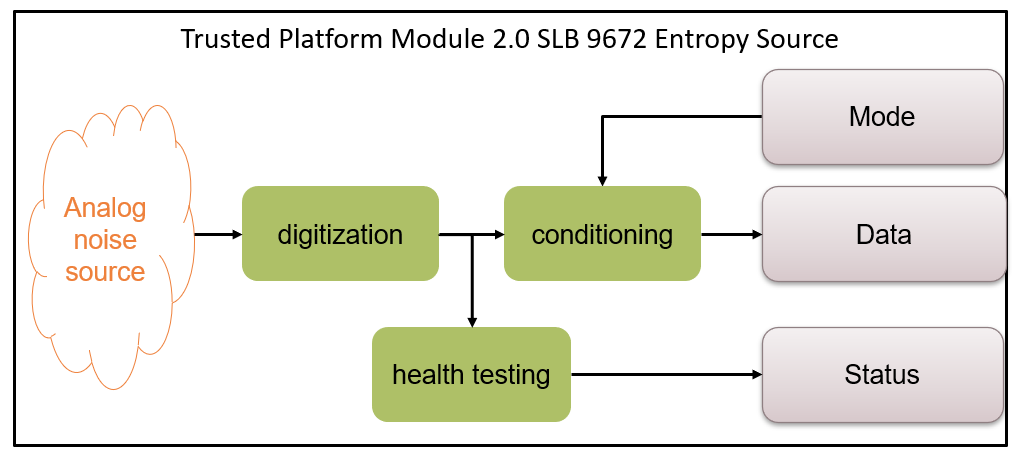 Figure . The Trusted Platform Module 2.0 SLB 9672 Entropy SourceOperating ConditionsThe following table lists the relevant operating conditions for which the Trusted Platform Module 2.0 SLB 9672 Entropy Source was characterized.Configuration SettingsTo select the SP 800-90B validated source the Trusted Platform Module 2.0 SLB 9672 Entropy Source must be set to TRNG Mode.To start the entropy source, the mode must be set from Configuration Mode into Operational Mode. There are no further configuration settings available to the operator.Physical Security MechanismsThe Trusted Platform Module 2.0 SLB 9672 Entropy Source is part of a single-chip module that meets commercial-grade specifications for power, temperature, reliability, and shock/vibrations. The module employs standard passivation techniques. The module is intended for deployment on standard PCBs or similar assemblies. The module comes with a hard and opaque coating. Any attempt of physical tampering by mechanical means will leave evidence in form of scratches, broken edges of the coating or similar.Conceptual InterfacesGetEntropy interface is a read operation on the Data register of the Trusted Platform Module 2.0 SLB 9672 Entropy Source. Once the ready flag is set in the Status register, 32 bit of entropy data can be read from the Data register.There is no dedicated HealthTest interface. Data is only released once the health testing is passed. In case health testing fails, a flag is set in the Status register. To restart the entropy source the Mode must be set to Operational Mode.GetNoise is an internal interface only available in a dedicated privileged mode.Min-Entropy RateH_submitter = 0.73 bits per symbol for a symbol size of one bit after digitization.We claim an output (H_out) of at least 7.51729 bits per byte, or 30.069 bits of min entropy per 32-bit block.Health Tests The Transition Count health test, a developer-defined health test, is applied both on startup and as a continuous test and assesses the health of the noise source using blocks of 128 RAW bits. The false positive rate for the Transition Count health test is quite small. False Positive Rate ≈ 2-176. As a developer-defined health test it complies with the requirements of SP 800-90B Section 4.5.Continuous health testing is performed for each generated output symbol during normal operation. An output symbol is only released to the Data register if continuous health testing was passed.Start-up health testing is performed by applying the Transition Count health test to 1024 RAW bits. This is initiated by reading 8 bytes of conditioned data from the Trusted Platform Module 2.0 SLB 9672 Entropy Source Data register. If no alarm was indicated in the Status register after 8 bytes were read, the start-up health testing result is “pass” for the 1024 RAW bits.On demand health testing is possible by reading entropy data from the Trusted Platform Module 2.0 SLB 9672 Entropy Source Data register and monitoring the health test error bit in the Status register.MaintenanceThere is no special maintenance necessary to operate the Trusted Platform Module 2.0 SLB 9672 Entropy Source.Required TestingThere is no additional testing required by the target platform. Since GetNoise is an internal interface only available in a dedicated privileged mode, the user must rely on the health test to ensure the entropy source is configured correctly and is working as expected.VersionChange0.1Initial draft0.2Included review comments0.3Added health test conditions0.4Added information on testingParameterValueDescriptionTemperature-40°C to 110°COperating ambient temperature rangeVDD1.62 V to 3.60 VOperating supply voltage